Publicado en Madrid el 13/12/2018 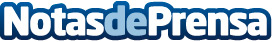 Un estudio de DHL revela las mejores estrategias logísticas para la última millaLas empresas que puedan mejorar su rendimiento en las áreas de redes de transporte más flexibles, automatización y datos estarán mejor posicionadas para competirDatos de contacto:Noelia Perlacia915191005Nota de prensa publicada en: https://www.notasdeprensa.es/un-estudio-de-dhl-revela-las-mejores Categorias: Finanzas Emprendedores Logística E-Commerce Recursos humanos Consumo http://www.notasdeprensa.es